Home Learning English Today we are going to do something a little different. Please read the following text and then answer the questions with your adult. Well done for a brilliant week!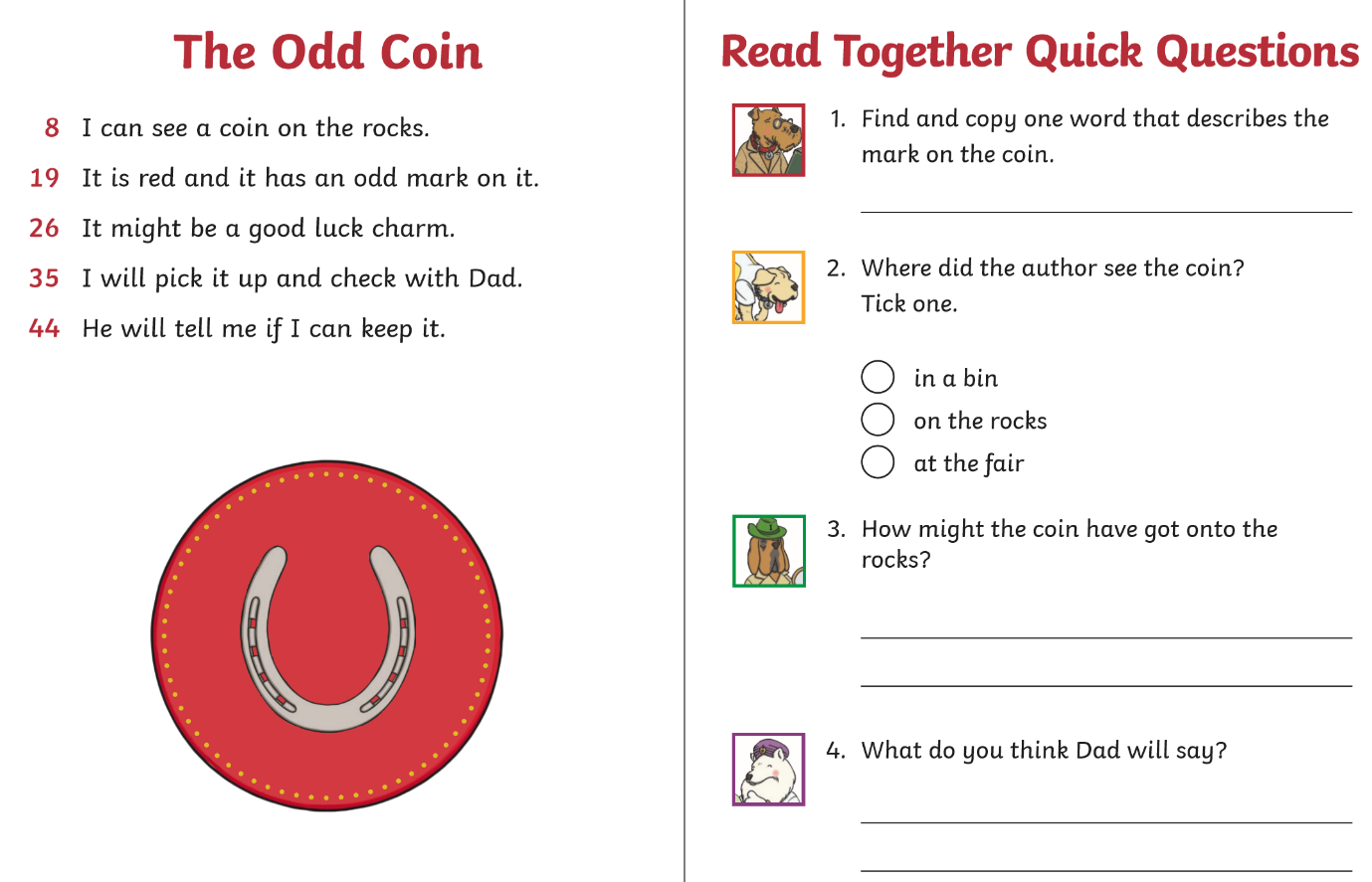 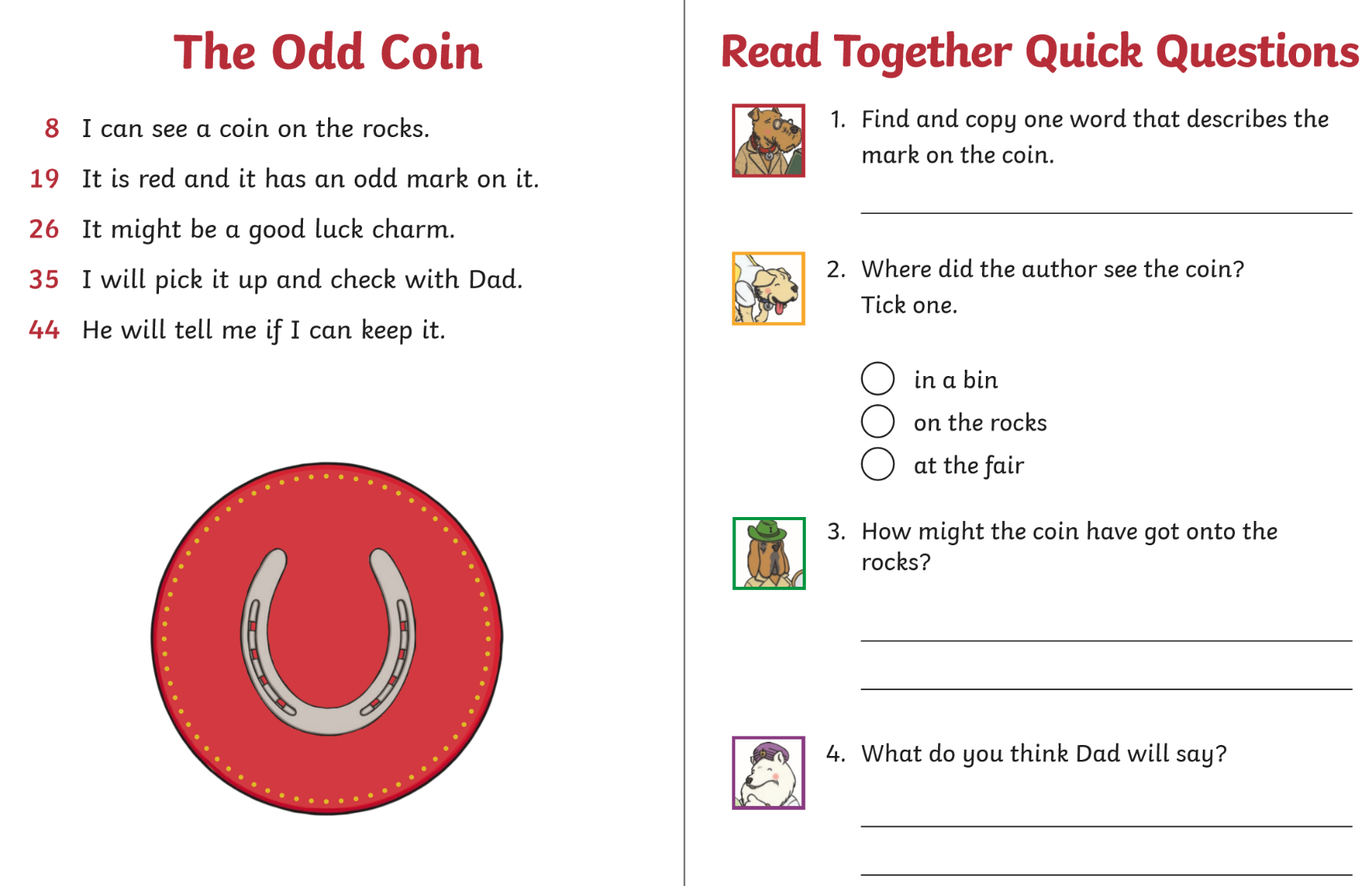 